HOPEWELL CAMP AND CONFERENCE CENTER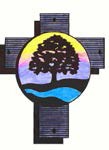 24 County Road 231Oxford, Mississippi 38655Tel: 662-234-2254; Fax: 662-234-4150Email: info@camphopewell.comWEDDING POLICYSchedulingScheduling of the rehearsal and wedding are to be done through the camp office and are to be approved by the Director of Camps and Conferences.Pastoral ServicesTeaching Elders (Ministers) of the Presbytery of St. Andrew may officiate at weddings held in the church or on the grounds of Hopewell Camp and Conference Center, and we would be glad to provide you with contact information for those individuals. If another minister is desired to officiate or co-officiate, the Executive Presbyter of the Presbytery of St. Andrew (EP) must approve that request.MusicAll music used during the wedding service shall be approved by the EP. As a guideline, music suitable for the marriage service is that which directs attention to God.Musical instruments and amplification systems are not readily available in the church, therefore it is the responsibility of the bride and groom to make appropriate arrangements for music. The camp office can make available a list of local musicians to contact.AppointmentsFlowers, decorations and other appointments should be appropriate to the place of worship.The communion table may not be removed from the front of the church or used as a stand for floral arrangements. If requested prior to the rehearsal, the pulpit and other furniture in the chancel area may be moved and the communion table moved up to the chancel area by the camp staff.PhotographyFlash photography during the worship service is NOT allowed. It is suggested that photographs be taken before and after the service.Video recordings of the worship service are permitted. All recording instruments must be unobtrusive and not interrupt or detract from the worship of those in attendance.Wedding DirectorMany wedding parties choose the services of a Wedding Director. The director is usually in charge of the details of the processional, placement of the wedding party during the service, recessional, ushering, etc. We welcome the use of such an individual, provided that they follow the guidelines provided herein.FacilitiesThe church and the grounds are to be left in the same or better condition than before the wedding. Members of the wedding party and family of the bride and groom are responsible for the removal of all items such as flowers, candelabras, and other decorations. Any rented equipment or decorations must be removed from camp property within 48 hours of the ceremony.  Hopewell Camp and Conference Center will not be responsible for any rented decorations, equipment or clothing that is left behind by the wedding party or guests.If the reception is to take place on Hopewell property, those arrangements should be made at the time of scheduling. The dining hall kitchen is not available for public use, but there are small kitchens in Cornerstone Lodge and the Health Center that may be rented for the occasion. Plates, cups, silverware and other items are the responsibility of the wedding party and will not be provided by Hopewell staff.No alcoholic beverages are to be served and are not permitted on camp property.Birdseed is preferred over rice and should be thrown outside and away from doorways.Cost & ServicesThe basic provisions for a wedding shall include the use of the church for a rehearsal and the ceremony, the pavilion and two separate spaces where the wedding party may dress. Usually this will include the office meeting space and the Health Center suite. Hopewell will also provide parking assistance before the ceremony. The cost for this is $600.An honorarium for the minister who performs the service is to be negotiated with the minister.Additional space may be available at an additional cost.General cleaning such as sweeping or vacuuming floors, cleaning bathrooms is covered in the fees.Hopewell Camp & Conference Wedding Policy	Page 2 of 2